四川土木建筑青年科技奖管理办法（试行）第一章  总 则第一条  为深入贯彻落实四川省人才工作会议精神，激励、引导广大青年科技工作者为推进四川“两个跨越”——从经济大省向经济强省跨越、从总体小康向全面小康跨越，作出新的贡献，根据省委、省政府《关于深化人才发展体制机制改革、促进全面创新改革驱动转型发展的实施意见》（川委发〔2016〕10号），制定本办法。第二条   四川土木建筑青年科技奖由四川省土木建筑学会申报设立并组织实施，是面向广大一线土木建筑青年科技工作者的至高人才荣誉奖项，旨在表彰奖励在推动建筑业转型升级和高质量创新发中成就突出的青年科技人才，培育选拔“四川省青年科技奖”和“四川最美科技工作者”候选人。第三条 本奖项的评选工作坚持品德、能力、业绩和贡献并重，坚持民主、公开、平等、择优，坚持精神激励和物质激励相结合的原则。第四条  本奖项是授予获奖个人的荣誉，获奖者作为培育对象，择优遴选推荐“四川省青年科技奖”和“四川最美科技工作者”候选人。第五条 四川土木建筑青年科技奖每年获奖人数10-20名。往届获奖者不重复推荐。第二章  组织机构第六条  四川省土木建筑学会负责该奖项的管理工作，成立“四川土木建筑青年科技奖”评审委员会，负责该奖项的评审工作。第七条 评审委员会由我省土木工程建设科研、教学、勘察、设计、施工或管理工作的专家组成，四川省土木建筑学会是该奖项的评审机构。四川省土木建筑学会理事长担任评审委员会主任。评审委员会下设办公室，负责日常项目的受理和初审工作，办公室设在四川省土木建筑学会青年科技人才工作委员会。第八条 评审委员会办公室的主要职责 (一) 负责四川土木建筑青年科技奖申报资料形式审查、组织评审会、公示颁奖。 (二) 对评审中出现的有关问题和异议进行复议并向评审委员会提出处理意见。 第三章  评奖范围与申报条件第九条  具有中国国籍，现聘任在专业技术岗位上的省内企事业单位科技工作者，或在我省非公有制经济和社会组织从事专业技术工作的科技工作者，其中男性候选人年龄不超过39周岁，女性候选人年龄不超过44周岁。国家和省“千人计划”入选者不受国籍限制。人事关系虽然在省外、但其研究成果为我省所用并取得显著成效的，也可以纳入推荐评选范围。第十条  评选条件 （一）拥护党的路线、方针和政策，热爱祖国，遵纪守法，具有“献身、创新、求实、协作”的科学精神和优良的职业道德，学风正派，并符合以下条件之一：1．在自然科学研究领域取得重要的、创新性的成就和作出突出贡献。2．在工程技术方面取得重大的、创造性的成果和作出贡献，并有显著应用成效。3．在创新创业、科技成果推广转化应用中取得突出成绩，产生显著的社会效益或经济效益。4. 在科学技术普及、科技管理、交叉或新兴科学领域取得创新成果，为促进经济社会发展发挥了重要作用。（二）符合以下条件之一可优先推荐：1. 为我省推进全面创新改革特别是为军民深度融合发展、自由贸易试验区建设、西部金融中心建设等作出贡献。2. 促进科技成果在川有效转移转化，为我省发展战略性新兴产业、加快产业转型升级作出贡献。3. 长期在老少边穷地区工作服务，为贫困地区脱贫攻坚、民族地区跨越发展作出贡献。第四章  推荐渠道第十一条  推荐渠道1. 组织推荐：四川省土木建筑学会各理事单位可推荐本单位工作的候选人。2. 学会分支机构推荐：学会各专业、分会、工作委员会等分支机构可推荐本领域的候选人。3. 专家推荐：省内院士、国家勘察设计大师、四川省学术技术带头人可直接推荐。第五章  评审 第十二条  评选程序和要求（一）坚持群众路线，充分发扬民主。评选推荐工作坚持公开、公正、公平、择优原则，严格履行规定的推荐程序，由四川省土木建筑学会各理事单位、分支机构审核并将推荐对象（候选人不得通过两个或两个以上渠道推荐参加评审）报四川土木建筑青年科技奖评审委员会办公室（以下简称“评审办公室”）。（二）坚持面向基层，面向工作一线。评选推荐要向长期在科研与生产第一线工作的优秀青年科技工作者倾斜。（三）坚持评选标准，突出实际业绩。坚持以政治表现、工作实绩和贡献大小作为衡量标准。被推荐人的科技成果应以国内近三年作出的科技成果为主，被推荐人应为主要完成人或主要贡献者。推荐材料不得涉及国家秘密，涉密单位推荐的人选需出具所在单位关于候选人推荐材料非涉密的证明。推荐材料是评审的主要依据，要重点突出候选人的创新性成就和贡献。电子版材料与纸质材料应保持一致，非学术性报纸刊物的有关报道不作为证明材料。推荐材料要客观、准确，对于推荐材料填报不实的，实行一票否决，并对候选人信誉进行记录。    第十三条  评审原则    按照“公开、公正、公平”的原则进行评选，建立回避制和监督制，坚持好中选优、宁缺毋滥。    第十四条  公示 一、评审办公室对上报的候选人组织评审，将评审后拟表彰对象在学会官网公示10个工作日，公示内容包括拟推荐对象基本情况和主要事迹。     二、公示无异议后即确定获奖者名单。 第六章  公布与颁证    第十五条  公布     一、对获奖者在四川省土木学会官网上进行公布。 二、对获奖者由四川省土木建筑学会颁发“四川土木建筑青年科技奖”证书。第七章  异议处理第十六条  任何单位或个人对公示的项目持有异议， 应在公示期内以书面形式实名向评审办公室提出，说明原因，并提供必要的证明文件。第十七条  异议分为实质性异议和非实质性异议。凡对项目的推荐书填写内容不实提出的异议为实质性异议;对完成人、完成单位及其排序的异议，为非实质性异议。第十八条  实质性异议，由评审办公室负责协调解决，必要时进行调查，提出处理意见，相关单位和个人应积极配合；非实质性异议由推荐单位或项目主持单位负责协调解决。第八章  纪律第十九条  申报者不得弄虚作假，违者将视情节轻重给予批评教育直至取消申报或获奖资格，并通报所在单位。第二十条  四川土木建筑青年科技奖评审委员会委员和工作人员应秉公办事、廉洁自律，不得收受企业和有关人员的礼品、礼金。违者，将视情节轻重给予批评教育，直至取消有关人员参与评奖活动的资格，并将违纪行为通知本人单位，进入专家信用记录。第九章  附则第二十一条   评审委员会联系方式：联 系 人：张  炜  18683682165卞冬颖  18615789609电    话：028—83373081邮    箱：sctmxh@163.com第二十二条  本办法自颁发之日起实施。第二十三条  本办法由四川省土木建筑学会负责解释。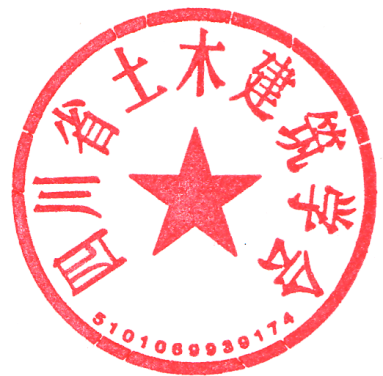 四川省土木建筑学会 2021年8月4日